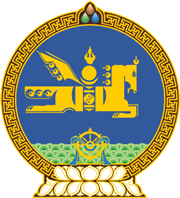 МОНГОЛ УЛСЫН ХУУЛЬ2023 оны 01 сарын 06 өдөр                                                                  Төрийн ордон, Улаанбаатар хотТҮГЭЭМЭЛ ТАРХАЦТАЙ АШИГТ     МАЛТМАЛЫН ТУХАЙ ХУУЛЬД     ӨӨРЧЛӨЛТ ОРУУЛАХ ТУХАЙ1 дүгээр зүйл.Түгээмэл тархацтай ашигт малтмалын тухай хуулийн 14 дүгээр зүйлийн 14.2 дахь хэсгийг доор дурдсанаар өөрчлөн найруулсугай:“14.2.Төрийн захиргааны байгууллага аймаг, нийслэлийн Засаг даргын хүсэлтийг хүлээн авснаас хойш ажлын 10 өдөрт багтаан энэ хуулийн 14.1.4-т заасан магадлан шалгах ажиллагааг гүйцэтгэсний үндсэн дээр холбогдох дүгнэлтийг цахимаар хүргүүлнэ.”2 дугаар зүйл.Түгээмэл тархацтай ашигт малтмалын тухай хуулийн 14 дүгээр зүйлийн 14.1 дэх хэсгийн “авмагц доор дурдсан ажиллагаа явуулна” гэснийг “авч, Зөвшөөрлийн тухай хуулийн 5.2 дугаар зүйлийн 2-т зааснаас гадна дараах арга хэмжээг хэрэгжүүлнэ” гэж, мөн зүйлийн 14.4 дэх хэсгийн “мэдэгдлийг” гэснийг “дүгнэлтийг” гэж тус тус өөрчилсүгэй.3 дугаар зүйл.Энэ хуулийг 2023 оны 01 дүгээр сарын 06-ны өдрөөс эхлэн дагаж мөрдөнө.МОНГОЛ УЛСЫН 	ИХ ХУРЛЫН ДАРГА 				Г.ЗАНДАНШАТАР